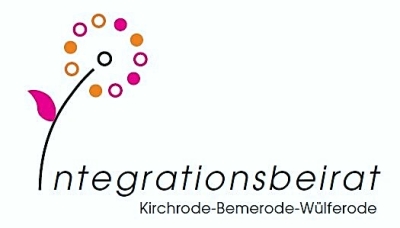 Integrationsbeirat Kirchrode-Bemerode-WülferodeSehr geehrte Damen und Herren des Integrationsbeirates,im Auftrag des Vorsitzenden des Integrationsbeirates laden wir Sie zur Sitzung des Integrationsbeirates Kirchrode-Bemerode-Wülferode einam Donnerstag, 29.02.2024 um 18:00 Uhr in Präsenz                                                im KroKuS, 2. Etage Raum H2.10.Thie 6 „Tagesordnung“Begrüßung durch den VorsitzendenProjekte und Anträge –Nacht der BegegnungSachstand WIR 2.0Verschiedenes Im Falle der Nichtteilnahme bitten wir um kurze Rückmeldung per Telefon oder E-Mail.Mit freundlichem Gruß	Der OberbürgermeisterIm Auftrag	Stefanie Seeliger 